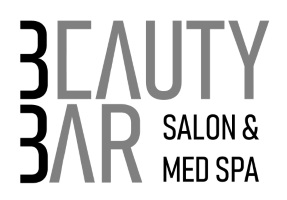 Eyelash Extension Consultation FormDate ___/___/___               Contact Information Name: ___________________________________D.O.B: ___/___/____ Address:  __________________________________________________City, State, Zip:  ____________________________________________ Phone _______________Email_________________________________                Medical Information__ Allergies	__ Pregnancy	__ Blepharitis__ Asthma	__ Vertigo	__ Claustrophobia__ Chronic Dry Eyes	__ Conjunctivitis	__ Glaucoma__ Diabetic Retinopathy	__ Cataracts	__ Trichotillomania__ Cyanoacrylate Allergy                   Other: ___________________________________________                          Consent FormI understand that I should not get my eyelash extensions wet within the first 24 hours after application.I understand that I should not receive any facial procedures 24 hours prior as well as 48 hours after the application.	Initials____I understand that there are many variables including techniques, expertise, hair growth cycles, use of cosmetics, skin care products and the overall care given, that will influence how long my eyelash extensions remain in place.I acknowledge that I should not rub my eyes or pull on my lashes after eyelash extensions have been applied.I understand that if eyelash extensions have previously been improperly applied by a certified eyelash technician at other salons, there is a risk of eye damage and harm to my vision that present eyelash artist or The Beauty Bar is not responsible for.I have been advised that using mascara on a regular basis can shorten the length of time my extensions remain in place. I have also been advised not to use waterproof mascara or oil base products on my eyelash extensions.I understand that touch-up appointments will be necessary 2-3 weeks after the application, and that there may be an additional fee for this procedure.I understand that the following conditions may occur after the application if not cared for properly: discomfort, redness and infection.I understand that all precautions will be taken during my treatment, not all risks can be known in advance.I have read and discussed the above information with my certified eyelash technician and authorize the application of the eyelash extensions to my natural eyelashes.I authorize present eyelash artist and The Beauty Bar to use my pictures for future training and marketing purposes.I understand that I will not be eligible for a refund in case of unsatisfactory results.Client/ Signature _____________________________________Date_______________